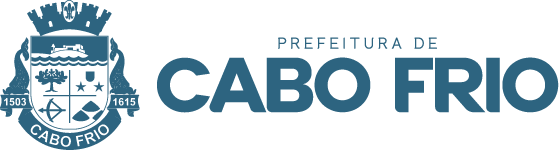 As partes abaixo qualificadas celebram Termo de Compromisso de Estágio – TCE, conforme a Lei nº 11.788/08 e Decreto n°6.908, de 10 de agosto de 2022.Cláusula Primeira. O presente termo de compromisso formaliza a realização de estágio curricular de caráter não-obrigatório, conforme Convênio nº 003/2022, sem caracterização de vínculo empregatício, visando a realização de atividades compatíveis com a programação curricular e projeto pedagógico do curso, devendo permitir ao estagiário, regularmente matriculado, a prática complementar do aprendizado.Cláusula Segunda. O estagiário desenvolverá as atividades na área de Administração da Prefeitura Municipal de Cabo Frio sendo o Plano de Trabalho de Estágio, em anexo, aprovado de comum acordo entre as partes, conforme o projeto pedagógico do curso, a etapa e a modalidade da formação curricular do estagiário.Cláusula Terceira. O estágio será realizado no período de janeiro a dezembro de 2023.Cláusula Quarta. O estágio terá jornada de atividade de 30 horas semanais, no horário das 9 às 15 hs, no(s) dia (s) de segunda a sexta-feira no local de atuação.Cláusula Quinta. A Bolsa-estágio será no valor de R$ 800,00.Cláusula Sexta. Na vigência regular do presente Termo de Compromisso de Estágio, o Estagiário estará segurado contra acidentes pessoais ocorridos no local do estágio ou em razão dele, através da Apólice de Seguros nº ____________ da MBM, de responsabilidade da INSTITUIÇÂO CONCEDENTE, nos casos de estágio não-obrigatório ou de responsabilidade da Universidade/Instituição de ensino nos casos de estágio obrigatório, a formalização do seguro contra acidentes pessoais a favor do Estagiário.Cláusula Sétima. São obrigações da INSTITUIÇÃO DE ENSINO:Avaliar as instalações do local de realização do estágio, bem como a sua adequação à formação cultural e profissional do estagiário, à proposta pedagógica do curso, à etapa e modalidade da formação escolar do estagiário, assim como ao horário e calendário escolar;Notificar a INSTITUIÇÂO CONCEDENTE quando ocorrer a transferência, trancamento de curso, abandono ou outro fato impeditivo da continuidade do estágio;Indicar orientador da área a ser desenvolvida no estágio para acompanhar e avaliar as atividades do estagiário;Comunicar a INSTITUIÇÃO CONCEDENTE, no início do período letivo, as datas de realização de avaliações ou atividades acadêmicas, para que sejam liberados, conforme previsto na Lei;Contratar seguro contra acidentes pessoais em favor do estagiário, nos casos de estágio obrigatório.Cláusula Oitava. São obrigações do ESTAGIÁRIO:Cumprir com empenho e interesse toda a programação estabelecida para seu estágio;Observar e cumprir as normas internas do MUNICÍPIO, inclusive as relativas ao sigilo e confidencialidade das informações a que tiver acesso;Informar imediatamente à INSTITUIÇÃO DE ENSINO a rescisão antecipada do presente termo para que possam adotar as providências administrativas cabíveis;Informar de imediato ao MUNICÍPIO qualquer fato que interrompa, suspenda ou cancele sua matrícula na INSTITUIÇÃO DE ENSINO;Manter atualizado, junto ao MUNICÍPIO, seus dados pessoais e acadêmicos;Assinar o presente termo e entregar uma via a cada parte.Cláusula Nona. São obrigações do MUNICÍPIO:Ofertar instalações que tenham condições de proporcionar ao educando atividades de aprendizagem social, profissional e cultural;Designar servidor de seu quadro de pessoal, com formação ou experiência profissional na área de conhecimento desenvolvida no curso do estagiário, para orientar e supervisionar até 10 (dez) estagiários simultaneamente, devendo ser observada a regulamentação específica do respectivo Conselho Federal da profissão;Contratar em favor do estagiário seguro contra acidentes pessoais, cuja apólice seja compatível com valores de mercado, conforme fique estabelecido na cláusula sexta do presente termo de compromisso;Manter à disposição da fiscalização documentos que comprovem a relação de estágio;Enviar à instituição de ensino, com periodicidade mínima de 6 (seis) meses, relatório de atividades, com vista obrigatória ao estagiário.Cláusula Décima. Qualquer que seja a área de atuação do órgão ou entidade onde esteja sendo realizado o estágio, o desligamento do estagiário ocorrerá:I - Automaticamente:a) ao término do período de estágio;b) pela conclusão do curso, ouc) pela interrupção do curso na instituição de ensino;II – Ante o descumprimento, pelo estagiário de dever ou obrigação prevista no presente termo de compromisso ou no regulamento do estágio;III – por desempenho deficiente, conduta ou atividade indevida, a qualquer momento, mediante ato da autoridade competente, na forma das instruções normativas complementares;IV – A pedido do estagiário, deferido pela autoridade competente.Cláusula Décima primeira. O estágio terá duração de 1 (um) ano, prorrogável, uma única vez, por igual período, exceto quando se tratar de estagiário com deficiência, hipótese em que a duração do estágio poderá ultrapassar o período de 2 (dois) anos.Cláusula Décima segunda. O presente Termo de Compromisso de Estágio e o Plano de Trabalho de Estágio (Anexo) somente poderão ser prorrogados ou alterados mediante assinatura de termo aditivo.Cláusula Décima terceira. A INSTITUIÇÃO DE ENSINO, o MUNICÍPIO e o ESTAGIÁRIO, signatários do presente Termo de Compromisso de Estágio, de comum acordo com os termos ora ajustados, bem como com o Plano de Trabalho de Estágio (Anexo 1) e para os efeitos da Lei nº 11.788/08 e do Decreto n°6.908, de 10 de agosto de 2022, assinam o presente instrumento, em três vias de igual teor e forma, para que surta seus efeitos jurídicos e legais. Cabo Frio, _____ de _____________ de _______._________________________________________________________MUNICÍPIO_________________________________________________________INSTITUIÇÃO DE ENSINO (Assinatura e carimbo)_________________________________________________________ESTAGIÁRIO(a)PLANO DE TRABALHO DE ESTÁGIO(Anexo do Termo de Compromisso de Estágio – TCE)ESTAGIÁRIO: MATRÍCULA: CURSO: SEMESTRE: TURNO:  		                 E-MAIL: CELULAR: CONCEDENTE: Prefeitura Municipal de Cabo FrioPLANO DE ATIVIDADES PARA O PERÍODO DE ____/____/____ à ____/____/_____.DADOS DO COORDENADOR DO CURSO:Cabo Frio, _____ de _____________ de _______.  (Data igual ao do Termo de Compromisso)_________________________________________________________MUNICÍPIO_________________________________________________________INSTITUIÇÃO DE ENSINO(Assinatura e carimbo)_________________________________________________________ESTAGIÁRIO(a)TERMO DE COMPROMISSO DE ESTÁGIO - TCETERMO DE COMPROMISSO DE ESTÁGIO - TCETERMO DE COMPROMISSO DE ESTÁGIO - TCETERMO DE COMPROMISSO DE ESTÁGIO - TCETERMO DE COMPROMISSO DE ESTÁGIO - TCETERMO DE COMPROMISSO DE ESTÁGIO - TCETERMO DE COMPROMISSO DE ESTÁGIO - TCETERMO DE COMPROMISSO DE ESTÁGIO - TCETERMO DE COMPROMISSO DE ESTÁGIO - TCEInstituição de Ensino: Instituição de Ensino: Instituição de Ensino: Instituição de Ensino: Instituição de Ensino: Instituição de Ensino: Instituição de Ensino: Instituição de Ensino: Instituição de Ensino: CNPJ: CNPJ: CNPJ: CNPJ: CNPJ: CNPJ: CNPJ: CNPJ: CNPJ: Telefones: Telefones: Telefones: Telefones: Telefones: Telefones: Telefones: Telefones: Telefones: Endereço: Endereço: Endereço: Endereço: Endereço: Endereço: Endereço: Endereço: Endereço: Cidade: Cidade: Cidade: Cidade: Cidade: Cidade: Cidade: Cidade: Cidade: DADOS DO ESTAGIÁRIODADOS DO ESTAGIÁRIODADOS DO ESTAGIÁRIODADOS DO ESTAGIÁRIODADOS DO ESTAGIÁRIODADOS DO ESTAGIÁRIODADOS DO ESTAGIÁRIODADOS DO ESTAGIÁRIODADOS DO ESTAGIÁRIOEstagiário (a): Estagiário (a): Estagiário (a): Estagiário (a): Estagiário (a): Estagiário (a): Estagiário (a): Estagiário (a): Estagiário (a): Curso: Matrícula: Matrícula: Matrícula: Matrícula: BacharelLicenciaturaTurno/Curso: Semestre: Semestre: Semestre: Telefone: Telefone: Telefone: Telefone: Telefone: Endereço: Endereço: Endereço: Endereço: Endereço: Endereço: Endereço: Endereço: Endereço: Cidade: Cidade: Cidade: CEP: CEP: CEP: CEP: CEP: CEP: Data de Nascimento: Data de Nascimento: CPF: CPF: RG: RG: RG: RG: RG: RG: RG: Coordenador do curso: Coordenador do curso: Coordenador do curso: Coordenador do curso: Coordenador do curso: Coordenador do curso: Coordenador do curso: Coordenador do curso: Coordenador do curso: Telefones: Telefones: Telefones: Telefones: Telefones: Telefones: Telefones: Telefones: Telefones: E-mail: E-mail: E-mail: E-mail: E-mail: E-mail: E-mail: E-mail: E-mail: DADOS DO CONCEDENTEDADOS DO CONCEDENTEDADOS DO CONCEDENTEDADOS DO CONCEDENTEDADOS DO CONCEDENTEDADOS DO CONCEDENTEDADOS DO CONCEDENTEDADOS DO CONCEDENTEDADOS DO CONCEDENTEMUNICÍPIO DE CABO FRIOMUNICÍPIO DE CABO FRIOMUNICÍPIO DE CABO FRIOMUNICÍPIO DE CABO FRIOMUNICÍPIO DE CABO FRIOMUNICÍPIO DE CABO FRIOMUNICÍPIO DE CABO FRIOMUNICÍPIO DE CABO FRIOMUNICÍPIO DE CABO FRIOCNPJ: 28.549.483/0001-05CNPJ: 28.549.483/0001-05CNPJ: 28.549.483/0001-05CNPJ: 28.549.483/0001-05CNPJ: 28.549.483/0001-05CNPJ: 28.549.483/0001-05CNPJ: 28.549.483/0001-05CNPJ: 28.549.483/0001-05CNPJ: 28.549.483/0001-05Endereço:  Florisbela Rosa da Penha, 292, Braga Endereço:  Florisbela Rosa da Penha, 292, Braga Endereço:  Florisbela Rosa da Penha, 292, Braga Endereço:  Florisbela Rosa da Penha, 292, Braga Endereço:  Florisbela Rosa da Penha, 292, Braga Endereço:  Florisbela Rosa da Penha, 292, Braga Endereço:  Florisbela Rosa da Penha, 292, Braga Endereço:  Florisbela Rosa da Penha, 292, Braga Endereço:  Florisbela Rosa da Penha, 292, Braga Representante: Gustavo Fecher Teixeira BastosRepresentante: Gustavo Fecher Teixeira BastosRepresentante: Gustavo Fecher Teixeira BastosRepresentante: Gustavo Fecher Teixeira BastosRepresentante: Gustavo Fecher Teixeira BastosRepresentante: Gustavo Fecher Teixeira BastosRepresentante: Gustavo Fecher Teixeira BastosRepresentante: Gustavo Fecher Teixeira BastosRepresentante: Gustavo Fecher Teixeira Bastose-mail: administracao@cabofrio.rj.gov.bre-mail: administracao@cabofrio.rj.gov.bre-mail: administracao@cabofrio.rj.gov.bre-mail: administracao@cabofrio.rj.gov.bre-mail: administracao@cabofrio.rj.gov.bre-mail: administracao@cabofrio.rj.gov.bre-mail: administracao@cabofrio.rj.gov.bre-mail: administracao@cabofrio.rj.gov.bre-mail: administracao@cabofrio.rj.gov.brLocal de realização do estágio: Prefeitura Municipal de Cabo FrioLocal de realização do estágio: Prefeitura Municipal de Cabo FrioLocal de realização do estágio: Prefeitura Municipal de Cabo FrioLocal de realização do estágio: Prefeitura Municipal de Cabo FrioLocal de realização do estágio: Prefeitura Municipal de Cabo FrioLocal de realização do estágio: Prefeitura Municipal de Cabo FrioLocal de realização do estágio: Prefeitura Municipal de Cabo FrioLocal de realização do estágio: Prefeitura Municipal de Cabo FrioLocal de realização do estágio: Prefeitura Municipal de Cabo FrioTelefones: 22 3199-9017Telefones: 22 3199-9017Telefones: 22 3199-9017FAX: - FAX: - FAX: - FAX: - FAX: - FAX: - Endereço: Praça Tiradentes, s/nºEndereço: Praça Tiradentes, s/nºEndereço: Praça Tiradentes, s/nºEndereço: Praça Tiradentes, s/nºEndereço: Praça Tiradentes, s/nºEndereço: Praça Tiradentes, s/nºEndereço: Praça Tiradentes, s/nºEndereço: Praça Tiradentes, s/nºEndereço: Praça Tiradentes, s/nºCidade: Cabo FrioCidade: Cabo FrioCidade: Cabo FrioCEP: 28.906-200CEP: 28.906-200CEP: 28.906-200CEP: 28.906-200CEP: 28.906-200CEP: 28.906-200Responsável no setor: Leila Eloisa Cunha de AlmeidaResponsável no setor: Leila Eloisa Cunha de AlmeidaResponsável no setor: Leila Eloisa Cunha de AlmeidaResponsável no setor: Leila Eloisa Cunha de AlmeidaResponsável no setor: Leila Eloisa Cunha de AlmeidaResponsável no setor: Leila Eloisa Cunha de AlmeidaResponsável no setor: Leila Eloisa Cunha de AlmeidaResponsável no setor: Leila Eloisa Cunha de AlmeidaResponsável no setor: Leila Eloisa Cunha de AlmeidaE-mail: administracao@cabofrio.rj.gov.brE-mail: administracao@cabofrio.rj.gov.brE-mail: administracao@cabofrio.rj.gov.brE-mail: administracao@cabofrio.rj.gov.brE-mail: administracao@cabofrio.rj.gov.brE-mail: administracao@cabofrio.rj.gov.brE-mail: administracao@cabofrio.rj.gov.brE-mail: administracao@cabofrio.rj.gov.brE-mail: administracao@cabofrio.rj.gov.brSupervisor Acadêmico (Resp. pelo estágio na Instituição de Ensino):  Supervisor Acadêmico (Resp. pelo estágio na Instituição de Ensino):  Supervisor Acadêmico (Resp. pelo estágio na Instituição de Ensino):  Supervisor Acadêmico (Resp. pelo estágio na Instituição de Ensino):  Supervisor Acadêmico (Resp. pelo estágio na Instituição de Ensino):  Supervisor Acadêmico (Resp. pelo estágio na Instituição de Ensino):  Supervisor Acadêmico (Resp. pelo estágio na Instituição de Ensino):  Supervisor Acadêmico (Resp. pelo estágio na Instituição de Ensino):  Supervisor Acadêmico (Resp. pelo estágio na Instituição de Ensino):  Telefones: Telefones: Telefones: Telefones: Telefones: Telefones: Telefones: Telefones: Telefones: e-mail: e-mail: e-mail: e-mail: e-mail: e-mail: e-mail: e-mail: e-mail: 